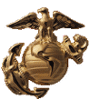 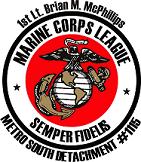 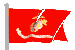  MINUTES FROM APRIL 6, 2022  MCL METRO SOUTH DETACHMENT 1115WHERE:	VFW Norton MaProceedings were held at the VFW Norton at 38 Summer St Norton Ma..Commandant JJ Mcgrath called meeting to order at 18:05 hrs calling upon Sergeant-at-Arms to secure the building for the start of the meeting.Sergeant-at-Arms secured the quarters and announced he was satisfied all that were present were authorized to be there. Pledge of Allegiance was then recited by the Detachment Marines.There were 10 detachment  Marines and 2 state Marines Present for the meeting.Jim Leonard and his son were presentChaplain Roger Hoffmann recited the opening prayer.Commandant JJ Mcgrath called Sergeant-at-Arms to declare the meeting open for conduct of official business.Commandant JJ Mcgrath called roll call of the detachment’s officers: New MembersNo new members applications, Fred had invited one but no show.Correspondence 7Pat passed along the VA’s thanks for our donation. Sickness 9none. 	 Reports 6, 8, 10Minutes for Mar 2, 2022 were posted. Motion by Roger, seconded by Pat and carried.Paymaster report available, balance $2,944.15. motion made to accept subject to audit,Seconded and so moved unanimously.Chaplain mentioned rituals and honors.  OLD BUSINESS: Standing committees 11/12:HONOR GUARDNAQUARTERNASTERReport made by FredBirthday BallSome discussion on where to be held. Norton VFW available. Tabled till closer time.ScholarshipRoger announced MCL state scholarship. Due 6/1 applications available  5/5.John Foster working with Brandon Cross, our scholarship winner, still needs applicationto be submitted. Pat’s wishes daughter to be nominated. Roger to get Pat application.Fund RaiserPat to contact Paul Hurley about possibilities. Pat talked about the car show and flag ceremonyFor benefit of state officers present.UNFINISHED BUSINESS 13:Motion to adjourn from business for installation of, carried.Following were sworn in:Commandant			JJ McgrathSeniore Vice Commandant 	Rik CoffmanJunior vice Commandant	Pat BallingerChaplain			Roger HoffmannJudge Advocate		Fred Williams	 Installations completed by Warren Griffin, Dave Porter and Roger Hoffmann.	.Motion made to  return to business carried.NEW BUSINESS 14:Travis mentioned Wild Hearts Therapeutic Equestrian program in West BridgewaterHe will be requesting our presence in May.GOOD OF THE LEAGUE 16Roger mentioned state convention and state officers elaborated on it.Next Meeting is Wednesday May  4, 2022. The start time for the meeting will be at 1800 at Norton VFW. Commandant JJ Mcgrath called for moment of silence for deceased members.Commandant JJ Mcgrath called  Sergeant-at-arms to retire the colors.Acting Sergeant-at-Arms called for hand salute.Commandant JJ Mcgrath read closing prayer.Commandant JJ Mcgrath called  Sergeant-at-Arms to officially close the meetingActing Sergeant-at-Arms declared the meeting officially over.Commandant JJ Mcgrath ended meeting at 1903  hrs with 1 rap of the gavel.Respectfully submittedRik CoffmanActing AdjutantPositionName  PresentExcused  Commandant JJ Mcgrath X Sr Vice Commandant Rik Coffman  X Jr Vice commandantPatrick BallingerX Judge Advocate Fred WilliamsX AdjutantActing Rik CoffmanX Paymaster Ron Hill Chaplain Roger Hoffman X Sergeant at Arms Pat BallingerX Quartermaster Fred WilliamsX WebmasterActing Rik CoffmanX Honor Guard Captain JJ McGrathX Past Commandant Rik CoffmanX